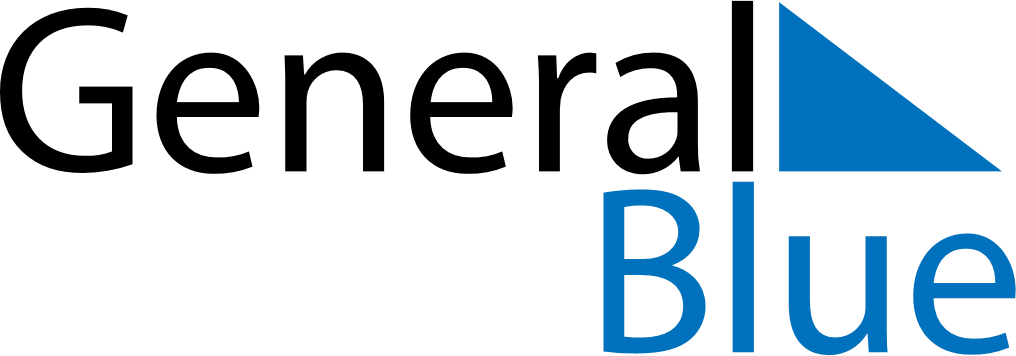 February 2025February 2025February 2025February 2025February 2025February 2025SloveniaSloveniaSloveniaSloveniaSloveniaSloveniaMondayTuesdayWednesdayThursdayFridaySaturdaySunday123456789Prešeren Day, the Slovenian Cultural Holiday10111213141516171819202122232425262728NOTES